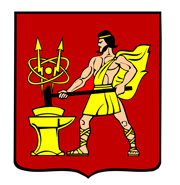 АДМИНИСТРАЦИЯ ГОРОДСКОГО ОКРУГА ЭЛЕКТРОСТАЛЬМОСКОВСКОЙ ОБЛАСТИРАСПОРЯЖЕНИЕ14.10.2019 № 442-рО присуждении именной стипендии Главы городского округа Электросталь Московской области одаренным обучающимся муниципальных образовательных учреждений городского округа Электросталь Московской области за 2018 – 2019 учебный годВ соответствии с постановлением Администрации городского округа Электросталь Московской области от 17.06.2019 № 418/6 «Об учреждении ежегодной именной стипендии Главы городского округа Электросталь одаренным обучающимся муниципальных образовательных учреждений городского округа Электросталь Московской области», на основании решения комиссии Управления образования Администрации городского округа Электросталь Московской области от 29.08.2019:1. Присудить стипендии Главы городского округа Электросталь Московской области одаренным обучающимся муниципальных общеобразовательных учреждений городского округа Электросталь Московской области за 2018-2019 учебный год согласно прилагаемому списку в размере 10000 (десять тысяч) рублей каждому.2. Начальнику Управления образования Администрации городского округа Электросталь Московской области:2.1. Произвести выплату стипендий Главы городского округа Электросталь Московской области одаренным обучающимся муниципальных общеобразовательных учреждений городского округа Электросталь Московской области.2.2. Финансирование расходов на выплату стипендий осуществляется в пределах средств, предусмотренных Управлению образования Администрации городского округа Электросталь Московской области в бюджете городского округа Электросталь Московской области на очередной финансовый год.2.3. Провести церемонию награждения стипендиатов Главы городского округа Электросталь Московской области – одаренных обучающихся муниципальных общеобразовательных учреждений городского округа Электросталь Московской области за 2018-2019 учебный год.3. Опубликовать настоящее распоряжение в газете «Официальный вестник» и разместить на официальном сайте городского округа Электросталь Московской области по адресу: www.electrostal.ru.4. Принять источником финансирования расходов по размещению в средствах массовой информации данного распоряжения денежные средства, предусмотренные в бюджете городского округа Электросталь Московской области по подразделу 0113 раздела 0100 «Другие общегосударственные вопросы».Глава городского округа                                                                                          В.Я. Пекарев Приложение                                                                                                к распоряжению Администрации                                                                                                городского округа Электросталь                                                                                                Московской области                                                                                                от 14.10.2019 № 442-рСписок стипендиатов Главы городского округа Электросталь Московской области одаренных обучающихся муниципальных образовательных учреждений городского округа Электросталь Московской области за 2018- 2019 учебный год1. Баранова Арина Сергеевна, МОУ «Гимназия № 21»2. Баштанар Людмила Витальевна, МОУ «СОШ № 19»3. Бедняков Иван Владимирович, МОУ «Лицей № 14»4. Булгакова Ирина Сергеевна, МОУ «Лицей № 7»5. Ермаков Семен Дмитриевич, МОУ «СОШ № 15 с УИОП»6. Зверева Алина Сергеевна, МОУ «СОШ № 11»7. Казнаховский Егор Викторович, МОУ «СОШ № 18»8. Купцова Диана Андреевна, МОУ «Гимназия № 17»9. Лобанов Андрей Игоревич, МАОУ «СОШ № 13 с УИОП»10. Никушкин Денис Александрович, МОУ «Лицей № 7» 11. Осипычев Артем Александрович, МОУ «Лицей № 8»12. Павловская Валерия Александровна, МОУ «Гимназия № 4»13. Пузиков Илья Сергеевич, МОУ «СОШ № 2»14. Самарина Екатерина Михайловна, МАОУ «СОШ № 13 с УИОП»15. Сапронов Сергей Алексеевич, МОУ «Лицей № 8»16. Становова Марина Сергеевна, МОУ «СОШ № 22 с УИОП»17. Холодов Михаил Сергеевич, МОУ «СОШ № 22 с УИОП»18. Шикунова Екатерина Дмитриевна, МОУ «СОШ № 1»19. Чернов Сергей Алексеевич, МОУ «СОШ № 20»20. Яссин Сара, МОУ «СОШ № 12 с УИОП».